Middletown Family Tree Lighting EventCome join us for our Annual Tree Lighting Event on Saturday, November 27, 2021 from 5:00 p.m. to 8:00 p.m. at North Union and High Street. Carriage rides, vendors and more!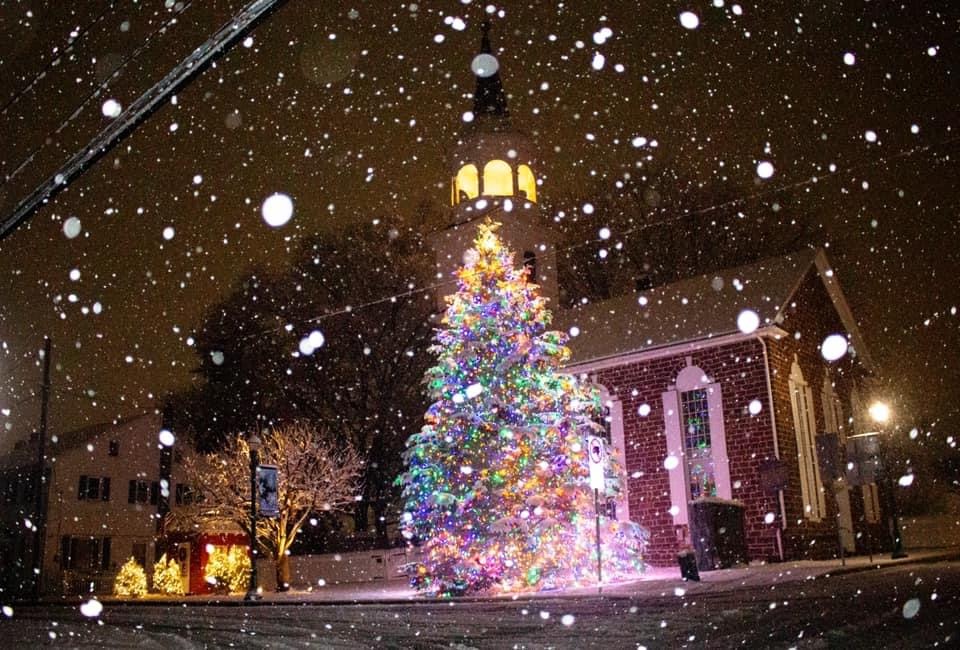 